 Совещания при главе администрации Совета при главе Веселовского сельского поселения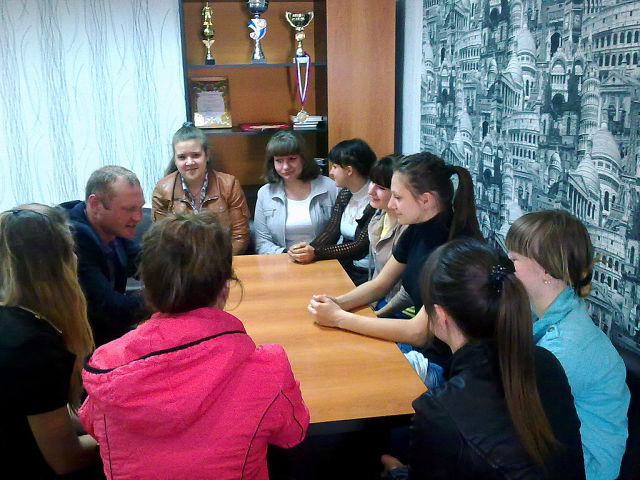 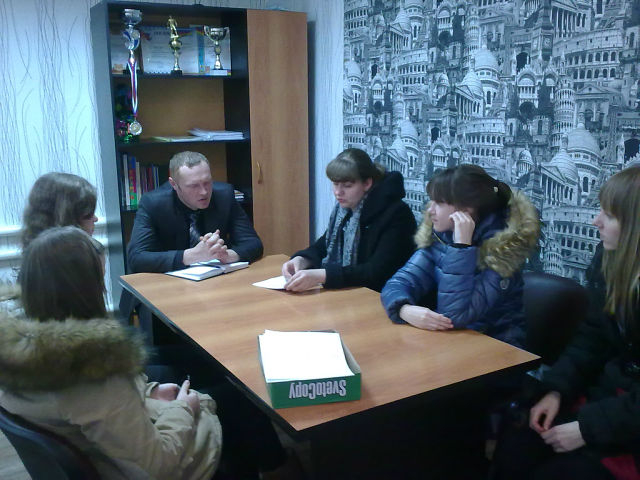 Участие молодежного совета в совещаниях при главе МО Павловский район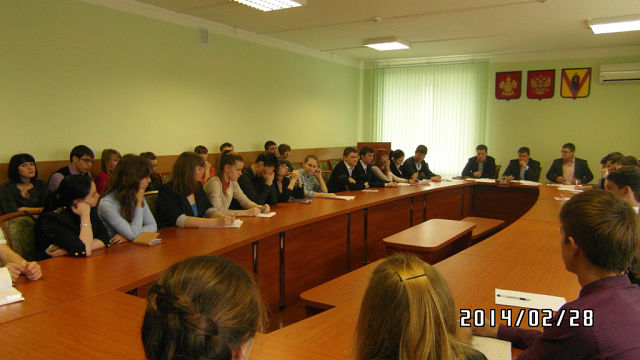 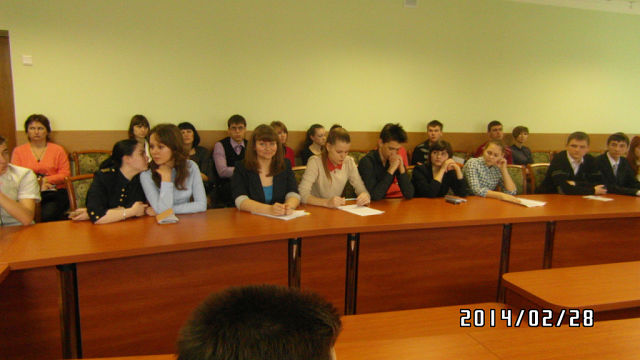 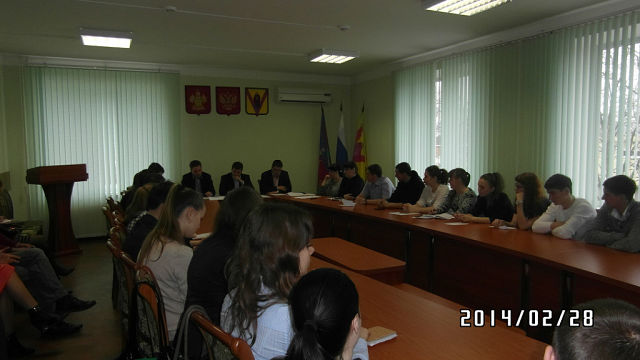 Участие молодежи в интеллектуальных играх 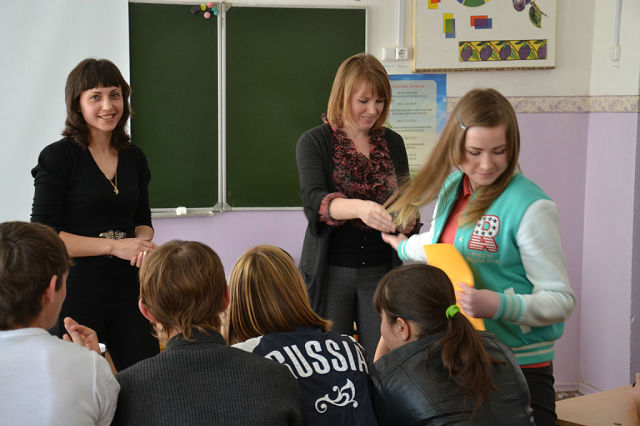 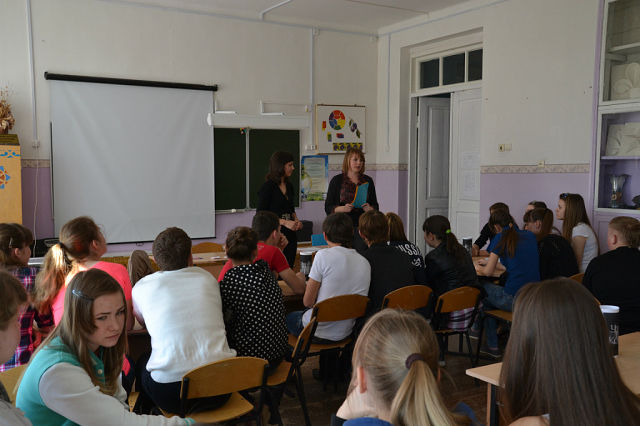 Участие молодежи в круглых столах антинаркотической направленности: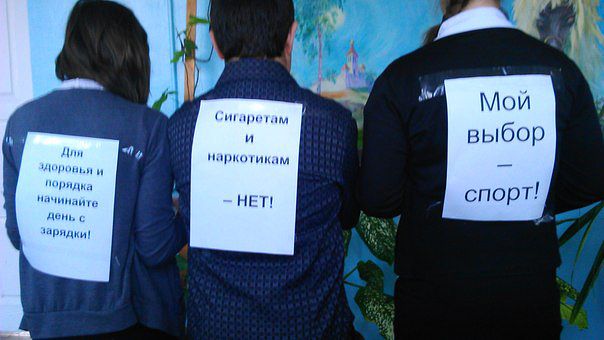 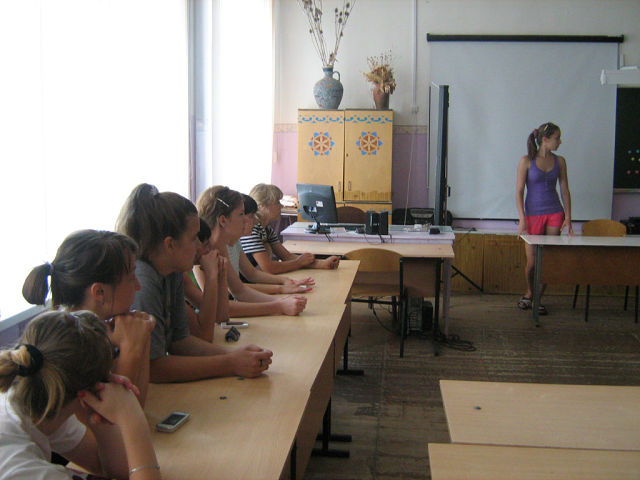 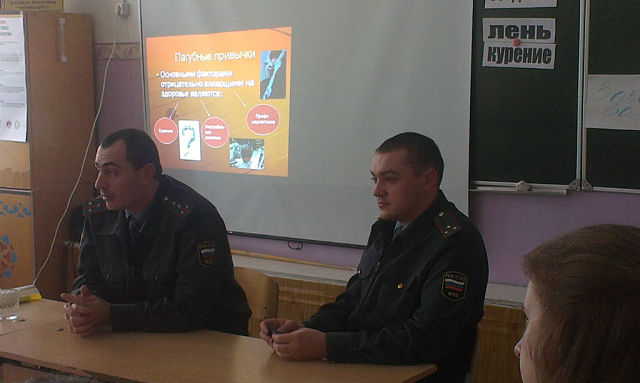 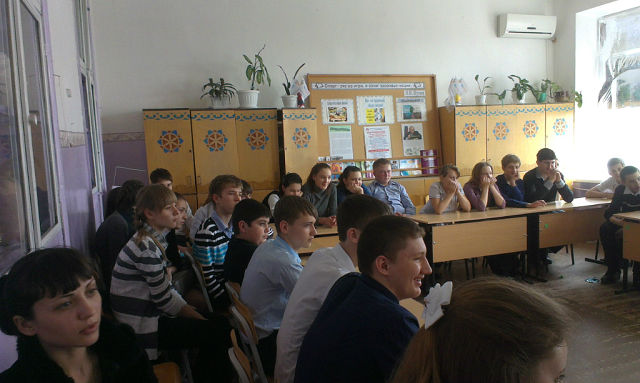 Участие молодежи Веселовского с/п в круглых столах, посвященных трудоустройству.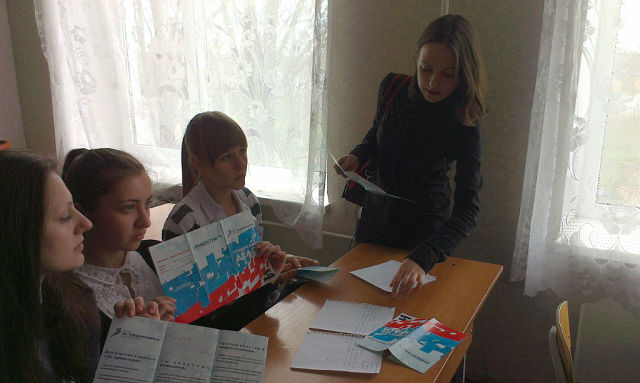 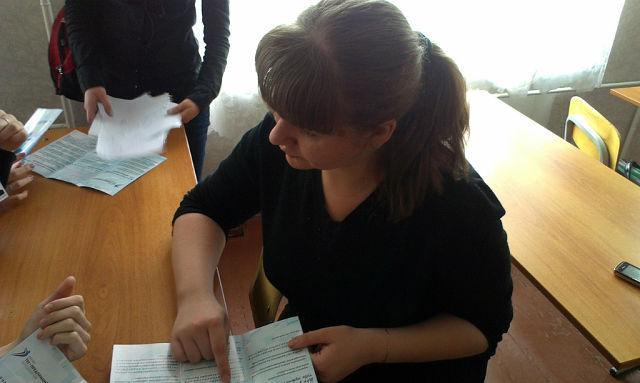 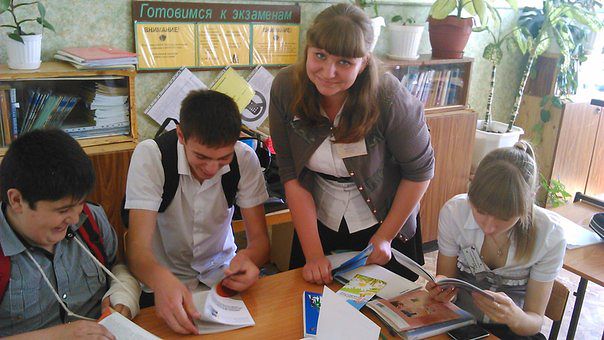 Участие молодежи в краевых акциях в рамках проведения «Цветик –семицветик»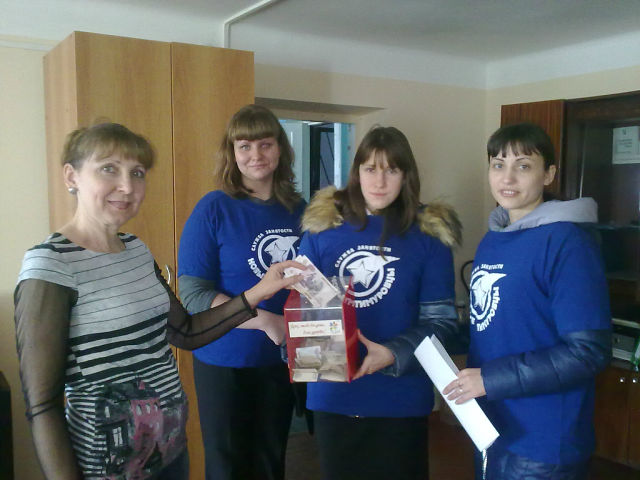 Волонтерская работа Веселовского сельского поселения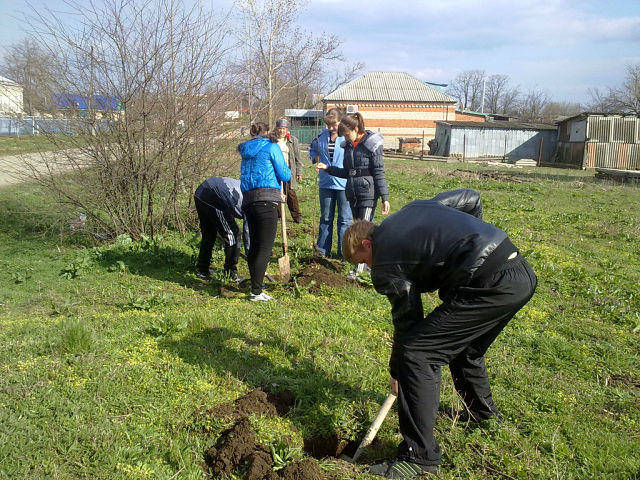 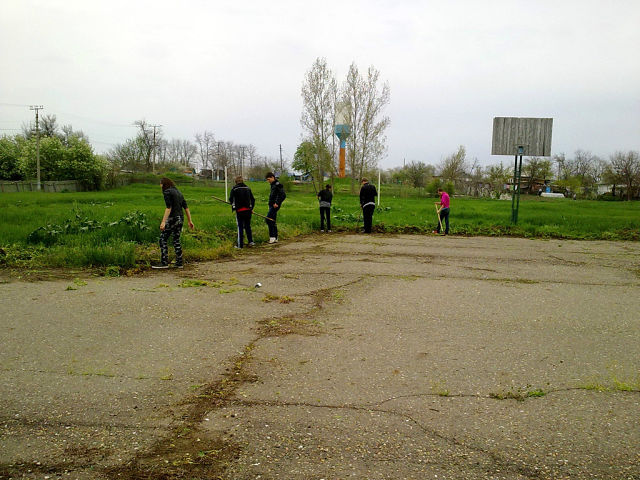 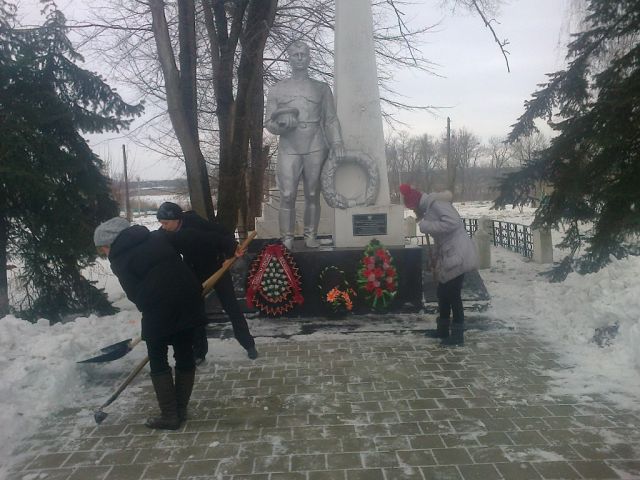 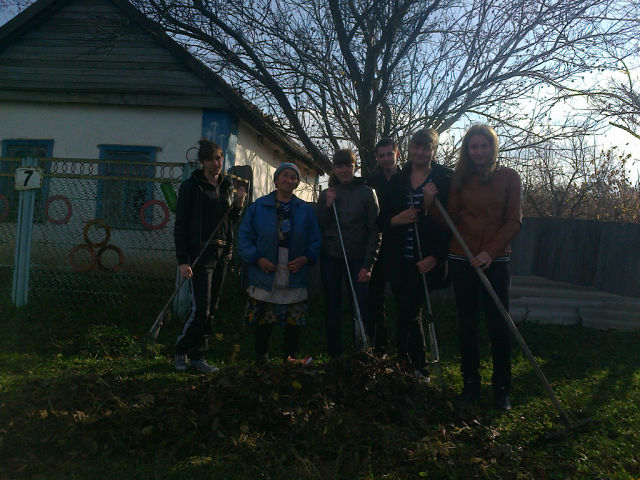 Участие молодежи в краевых и муниципальных конкурсах, фестивалях.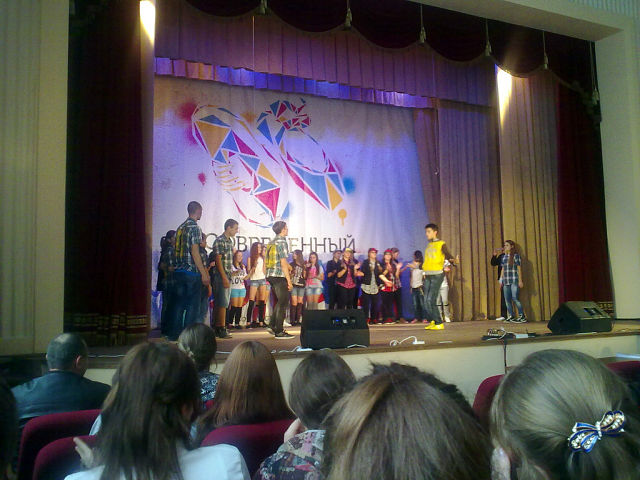 Тематические дискотеки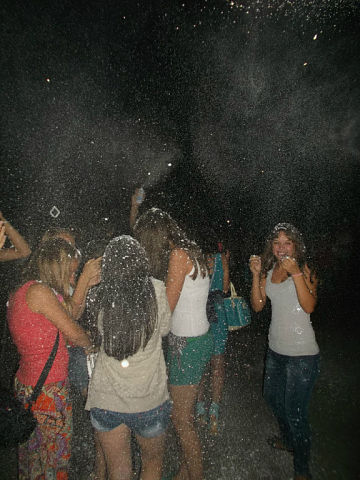 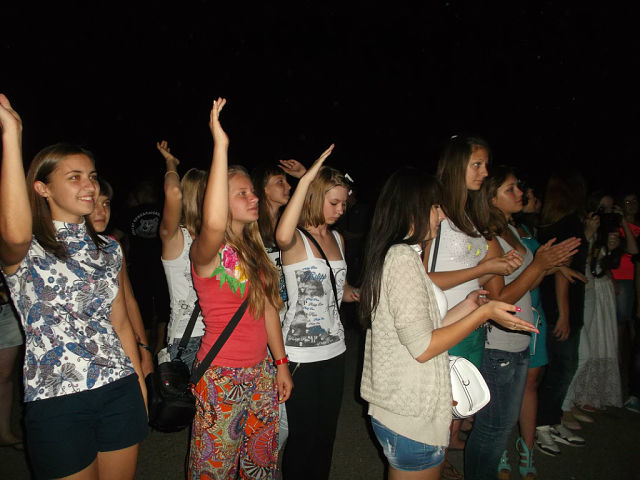 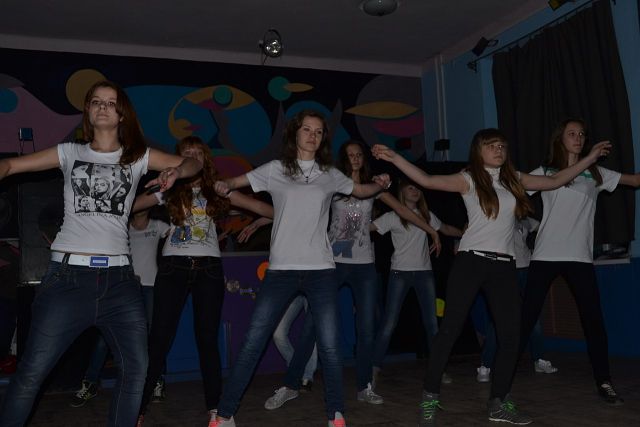 